AB __: Einnahmen-Ausgaben-Rechnung für die Yoga-Lehrerin Nana Rajos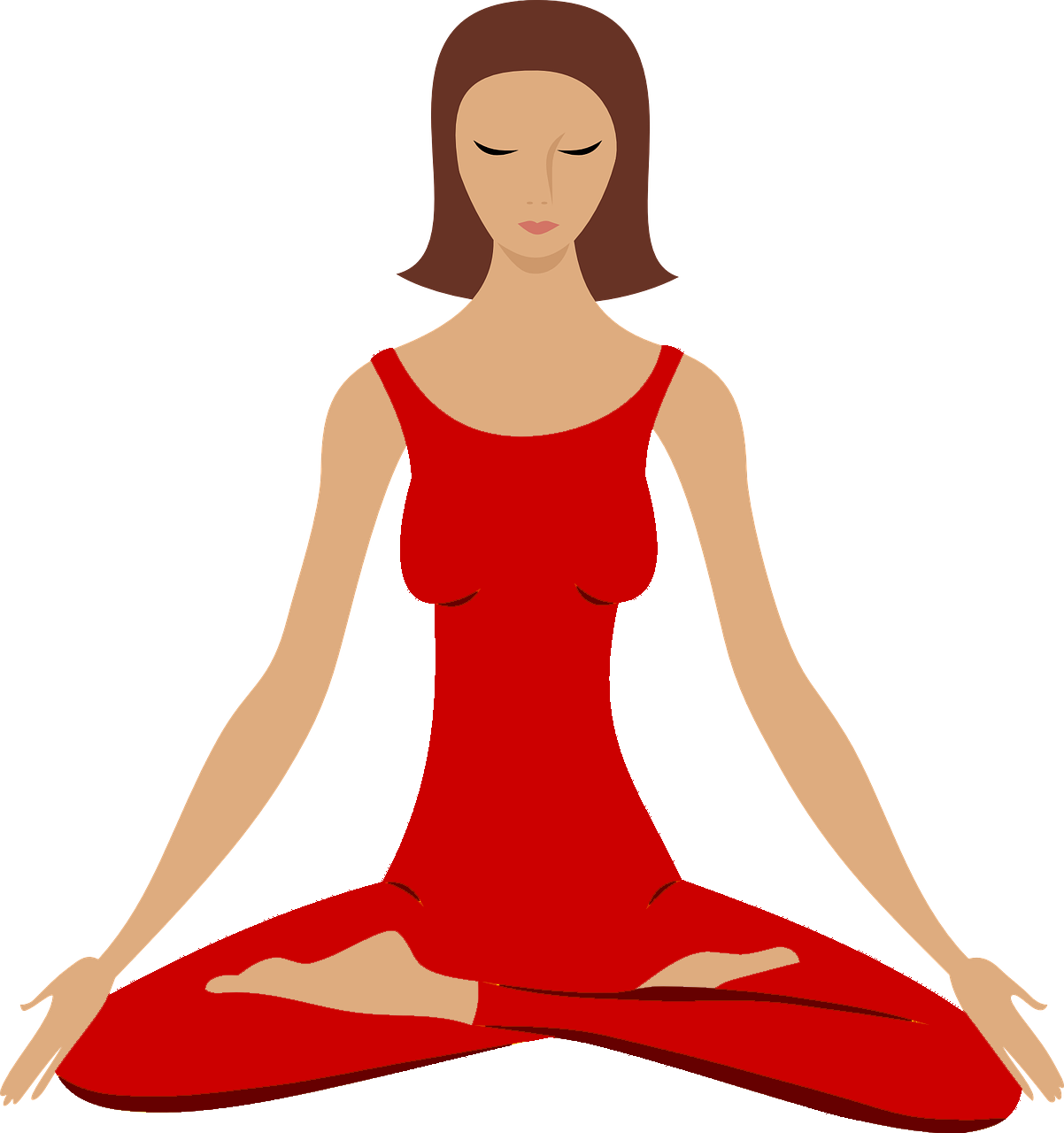 Entscheiden Sie, ob die folgenden Geschäftsfälle in die Einnahmen-Ausgaben-Rechnung (EAR) aufgenommen werden müssen oder nicht. Begründen Sie jeweils kurz Ihre Entscheidung und erfassen Sie die Beträge in der Verteilungstabelle.Ermitteln Sie den Gewinn, der sich aus der EAR ergibt.Die Eintragungen von Jänner bis Mitte Dezember wurden bereits durchgeführt. Die Summen finden Sie in der ersten Zeile der Verteilungstabelle. Nana Rajos ist Kleinunternehmerin (d. h. ihr Umsatz beträgt weniger als 30.000,00 EUR pro Jahr),  hauptberuflich arbeitet sie als Angestellte in einer Werbeagentur. Sie hat sich in einem voll ausgestatteten Yoga-Zentrum in der Wiener Straße 25 in Perchtoldsdorf eingemietet und bietet dort pro Woche vier Kurse an. Für ist das Finanzamt Wien Umgebung zuständig. Ihre Steuernummer  ist 25-154-2224. Ihre Sozialversicherungsnummer ist 2712 170373Letzte Belegnummern: B14, K86, E41, A33, S52Folgende Belege fallen im Dezember an:DatumBelegSachverhaltEAR?13.12.Kauf von Weihnachtskeksen um 50,00 EUR für die Kundinnen und Kunden bei der Bäckerei Frauscher. Es wird sofort bar bezahlt.15.12.Kontoauszug:Raummiete Yoga-Zentrum 300,00 -Gutschrift Kursgebühr Penelope Müller-Steuber 150,00Amazon EU S.A.R.L: Buch Hot Yoga 25,00 -Sozialversicherungsanstalt der gewerblichen Wirtschaft Vorschreibung 12/20.. 110,00 -Bareinzahlung 500,0016.12.Rechnung vom Werbemittelhersteller Absatzplus für Yoga-Schlüsselanhänger und Mousepads (Weihnachtsgeschenke für Kundinnen und Kunden) über 250,00 EUR. Zahlbar innerhalb von 10 Tagen ohne jeden Abzug17.12.Nana Rajos hat für die Werbeagentur CreAktive GmbH einen Kurs durchgeführt und schickt jetzt die Rechnung über 650,00 EUR. Zahlungsfrist 8 Tage18.12.Kauf von Teelichtern um 10,00 EUR. Es wird mit der Bankomatkarte bezahlt.19.12.Nana Rajos hat bei einem Spezialversand zwei Yoga Shirts und eine Hose mit ihrem aufgedruckten Logo bestellt (Arbeitskleidung). Die Rechnung über 150,00 EUR, die sie heute erhalten hat, ist sofort nach Rechnungserhalt zu zahlen.20.12.Nana Rajos holt heute die Visitenkarten ab, die sie von einer Druckerei anfertigen lassen hat. Sie bezahlt in bar 50,00 EUR23.12.Kontoauszug:Abbuchung Kauf Teelichter 10,00 -Überweisung an den Spezialversand für die Yoga Shirts und die Hose 
150,00 -Überweisung an Absatzplus 250,00 EUR -Gutschrift CreAktive 650,0027.12.Kauf von Büromaterial um 20,00 EUR. Auf dem Beleg steht „Betrag dankend erhalten“ und „gegeben bar“29.12.Eine Kundin kommt vorbei und bezahlt den Kurs, der im Jänner beginnt. Nana Rajos erhält 150,00 EUR in bar.30.12.Kauf fünf von Duftkerzen um 10,00 EUR/Stück. Es wird bar bezahlt.31.12.Nana Rajos nimmt zwei Duftkerzen mit nach Hause und stellt sie in ihre Wohnung.